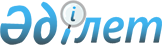 О внесении изменений и дополнений в Правила выплаты средств и смету расходов
					
			Утративший силу
			
			
		
					Приказ Министра сельского хозяйства Республики Казахстан от 17 августа 2001 года N 257. Зарегистрирован в Министерстве юстиции Республики Казахстан 19 сентября 2001 года N 1643. Утратил силу приказом и.о. Министра сельского хозяйства Республики Казахстан от 3 июня 2009 года N 323       Сноска. Утратил силу приказом и.о. Министра сельского хозяйства РК от 03.06.2009 N 323 .       В целях рационального использования и освоения выделенных финансовых средств из республиканского бюджета на создание племенного центра и восстановление племенного хозяйства по мясному птицеводству приказываю: 

      1. Утвердить прилагаемые изменения и дополнения в Правила выплаты средств и в смету расходов, предусмотренных в республиканском бюджете на 2001 год по Программе 38 - "Сохранение и развитие элитного семеноводства и племенного дела", утвержденные приказом Министра сельского хозяйства Республики Казахстан от 3 марта 2001 года N 47 V011451_ "Об утверждении Правил выплаты средств, предусмотренных в республиканском бюджете на 2001 

год по Программе 38 - "Сохранение и развитие элитного семеноводства и племенного дела". 2. Контроль за исполнением настоящего приказа возложить на Департамент животноводства и госплеминспекции (Сатыгул С.) 3. Настоящий приказ вступает в силу со дня Государственной регистрации в Министерстве юстиции Республики Казахстан. Министр "Согласовано" "Утверждено" Первый Вице-Министр финансов приказом Министра Республики Казахстан сельского хозяйства Республики Казахстан 17 августа 2001 г. N 257 Изменения и дополнения в Правила выплаты средств и смету расходов, предусмотренных в республиканском бюджете на 2001 год по программе 38 - "Сохранение и развитие элитного семеноводства и племенного дела" 

      1. Внести в V011451_ Правила выплаты средств, предусмотренных в республиканском бюджете на 2001 год по программе 38 - "Сохранение и развитие элитного семеноводства и племенного дела", утвержденные приказом Министерства сельского хозяйства Республики Казахстан от 3 марта 2001 года N 47 следующие изменения: 

в разделе 2 Субсидирование деятельности по реализации семени быков производителей: абзац четвертый пункта 14 исключить; в разделе 4 Финансирование затрат на создание племенного центра и содержания в нем высокопродуктивных племенных быков производителей: в пункте 31: после слова "оборудования," дополнить словами "подготовка производственных помещений для содержания высококлассных быков-производителей"; в пункте 32: в подпункте 1): цифру "54" заменить цифрой "30"; цифру "7,1" заменить цифрой "3,9"; в подпункте 3): цифру "300" заменить цифрой "200"; цифру "21,9" заменить цифрой "14,6"; в пункте 33: в абзаце первом: цифру "80" заменить цифрой "56"; в пункте 34: в абзаце втором: цифру "80" заменить цифрой "56"; в абзаце третьем: цифру "300" заменить цифрой "200". в разделе 5 Финансирование затрат на создание племенного хозяйства по мясному птицеводству, и содержания в нем поголовья племенных птиц: в пункте 39: в подпункте 1): цифру "20 000" заменить цифрой "22 000"; цифры "550" заменить цифрой "255"; цифру "11,0" заменить цифрой "5,6"; в пункте 40: в абзаце первом: цифру "20" заменить цифрой "22"; в пункте 41: в абзаце втором: цифру "20" заменить цифрой "22". 2. В смете расходов средств, предусмотренных в 2001 году по программе 38 - "Сохранение и развитие элитного семеноводства и племенного дела": в графе "Статья расходов": в строке, порядковый номер 2: цифры "80" заменить цифрой "56"; цифру "300" заменить цифрой "200"; цифру "20" заменить цифрой "22"; в разделе а) создание племенного центра: после строки "покупка 80 быков отечественной и зарубежной селекции" добавить новую статью расходов: "подготовка производственных помещений для содержания высококлассных племенных быков-производителей"; в графе "Сумма, млн. тенге": цифру "131,8" заменить цифрой "135,4"; цифру "15,6" заменить цифрой "17"; цифру "105" заменить цифрой "100,0"; цифру "64,0" заменить цифрой "59"; цифру "12,8" заменить цифрой "9,6"; после цифры "12,8" добавить цифру "17"; цифру "17,8" заменить цифрой "6,3"; цифру "21,9" заменить цифрой "14,6"; цифру "33,6" заменить цифрой "38,6"; цифру "11,0" заменить цифрой "5,6"; цифру "17,3" заменить цифрой "21,4"; цифру "5,3" заменить цифрой "11,6"; в приложении 12 "Общий объем установленной квоты на 2001 год и размеры выделяемых племенным хозяйствам субсидий за реализованную племенную продукцию (материал)": в разделе "а) квоты и расценки на реализуемый племенной молодняк": в графе, порядковый номер 2 "Общий объем квотируемой живой массы, тонн": цифру "2029,0" заменить цифрой "2139,0"; цифру "1110,5" заменить цифрой "1117,5"; цифру "304,1" заменить цифрой "311,1"; цифру "918,58" заменить цифрой "1021,5"; цифру "835,58" заменить цифрой "923,5"; цифру "31" заменить цифрой "46"; цифру "3850,7" заменить цифрой "3960,7"; в графе, порядковый номер 4 "Общая сумма дотации по породам, тыс. тенге": цифру "74420,1" заменить цифрой "78021,5"; цифру "44420" заменить цифрой "44700"; цифру "12164" заменить цифрой "12444"; цифру "30000,1" заменить цифрой "33321,5"; цифру "27574,1" заменить цифрой "30475,5"; цифру "868" заменить цифрой "1288"; цифру "131800" заменить цифрой "135400"; в разделе "б) общий объем установленной квоты и расценки на одну спермадозу": в графе, порядковый номер 3: "Квоты на реализацию семени производителей, тыс. доз": цифру "875" заменить цифрой "834"; в разделе "в) общий объем установленной квоты и расценки на 1 шт племенного яйца": в графе, порядковый номер 3: "Квоты на реализацию племенных яиц, тыс. шт": цифру "2229" заменить цифрой "2429". (Специалисты: Пучкова О.Я. Мартина Н.А.) 

  
					© 2012. РГП на ПХВ «Институт законодательства и правовой информации Республики Казахстан» Министерства юстиции Республики Казахстан
				